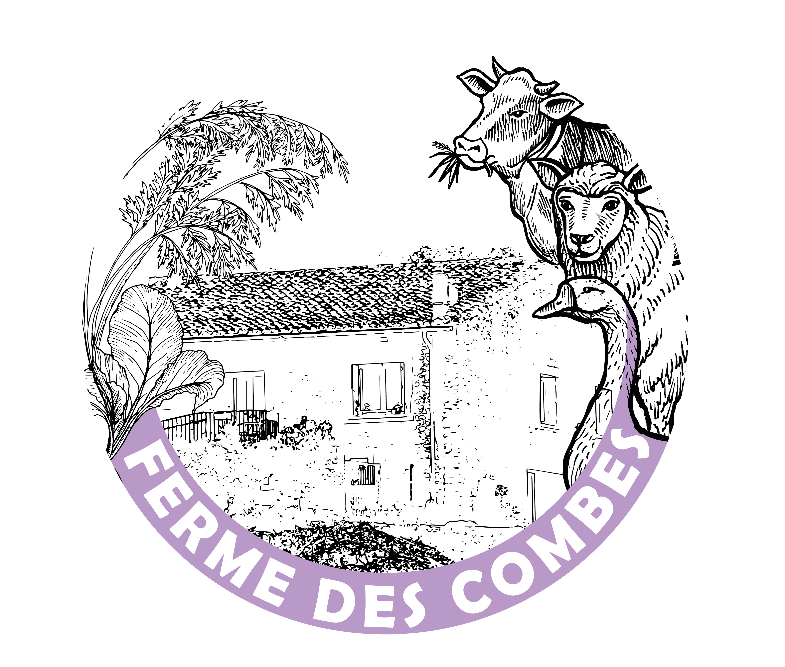 PREMIER VIDE-GRENIERSSUR LA FERMELE 20 MAIDE 9 H 00 A 18 H00Premier anniversaire de l’ouverture du magasin de producteursINSCRIPTION GRATUITE au 06 27 63 17 03INSTALLATION A PARTIR DE 7 H 00 (apportez vos tables et parasols…)A midi, saucisses à la plancha, frites maison et glaces de chez Merlin (producteur à Piégros-la Clastre)Crêpes toute la journée, Buvette.NOM                                                                     PRENOMADRESSETEL                                                                        MAILNOMBRE DE METRES DESIRESJ’atteste que je ne fais pas plus de deux vide-greniers par an,SignatureMERCI DE NE PAS OUBLIER LA COPIE DE VOTRE CARTE D’IDENTITE.A renvoyer à : Régis et Corinne Pinet, 1600 route des Combes, 26400 Piégros-La Clastre.  